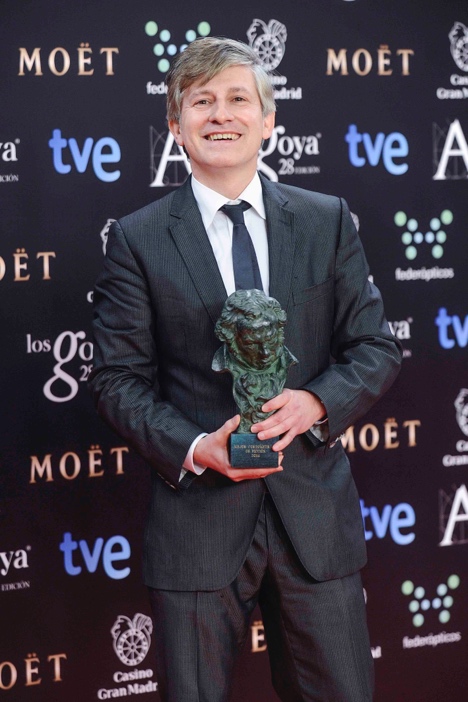 Gaizka UrrestiGaizka Urresti, rođen u Bilbau, Španija 1967 je producent, reditelj, scenarista, menadžer u kulturi i profesor filma i televizije. Od značajnih naslova koji su zavrijedili međunarodnu pažnju filmske i kritičke javnosti ističu se filmovi koje je režirao pod naslovom: El corazón de la memoria (2001), Raíz (2003), Malicia en el país de las maravillas (2004) i dokumentarne filmove El último guión, Buñuel en la memoria (2008) i Un dios que ya no ampara (2012). Reditelj i producent Gaizka Urresti poznat je, takođe po veoma zapaženim  filmovima: Abstenerse agencias (2011), Labordeta, un hombre sin más (2022) i Aute Retrato (2019).Gaizka Urresti je prepoznat po režijama kratkometražnih igranih i dokumentarnih filmova. Njegov kratkometražni igrani film "Abstenerse agencias" dobitnik je nagrade "Goya" kao najbolji kratkometražni film 2014. godine. Kao producent je sarađivao sa jednim od najvećih imena španske kinematografije rediteljem Carlosom Saurom, te producirao jedan od posljednjih Saurinih filmova "Goya 3 de Mayo"Dobitnik je mnogobrojnih međunarodnihj nagrada od kojih se posebno ističu: Gojina nagrada  za najbolji dokumentarac za film Laboredeta, un hombre sin mas (2023), kao i Gojina nominacija za najbolji kratki dokumentarni film Un dios que ya no ampara (2011). Reditelj Urresti  dobitnik je Gojine nagrade za najbolji kratki igrani film pod naslovom Abstenerse agencias (2014), kao i nagradu IBAFF Award Internacionalnog filmskog festivala za film Un dios que ya no ampara (2011). Nagrade Goya (španski: Premios Goya) su glavne španske nacionalne filmske nagrade, koje se obično nazivaju Oscarom u Španiji. Nagrade su ustanovljene 1987. godine, godinu dana nakon osnivanja Akademije kinematografskih umjetnosti i nauka u Španiji.Više informacija o cjelokupnoj  filmografiji autora na:  https://www.imdb.com/name/nm0882084/ 